Seasons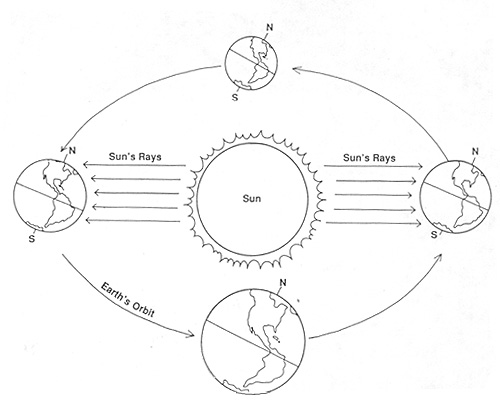 Earth’s Rotation 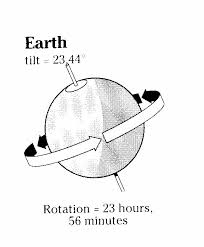 The Earth rotates on its axis (imaginary vertical line around which Earth spins) every 23 hour & 56 minutes.One _____________________ on Earth is one rotation of the Earth____________________ on Earth is when our side of the Earth faces the sun. ____________________ on Earth is when the side of Earth we are on faces away from the sun.Earth’s RevolutionIt takes the Earth ____________________ days  (or rotations) to travel or revolve around the Earth once.This is called a ______________________.Why do we have Seasons?The Earth’s orbit around the sun is NOT a perfect circle.  It is an _______________________.Seasons are _________________ caused by how close the Earth is to the sun.Seasons are the result of the _____________________ of the Earth’s axis.Earth’s axis is tilted __________________Solstices Winter solstice is the ___________________ day of the year in the Northern Hemisphere.  It occurs on December 21 and marks the beginning of winter.The Summer Solstice is the ______________________ day of the year it occurs on June 21 and marks the beginning of summer.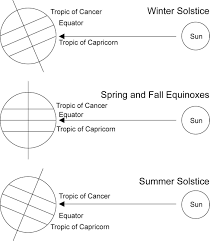 During the winter solstice, the _______________________ has a 24-hour night and the South Pole has a 24-hour day.Sunlight strikes the Earth most directly at the Tropic of __________________________.Equinoxes (translates to equal night)A day lasts 12 hours and a night lasts 12 hours at all latitudes.Sunlight strikes the Earth most directly at the _____________________________.This occurs twice a year.